提交实物样品的要求：序号样品名称数量要求1铝合金扣件1个1.连接件尺寸：≥102*102*55mm ，厚度≥5.0mm。铝合金锁扣尺寸：≥50*21*15mm,厚度≥4.5mm。2.铝合金材质。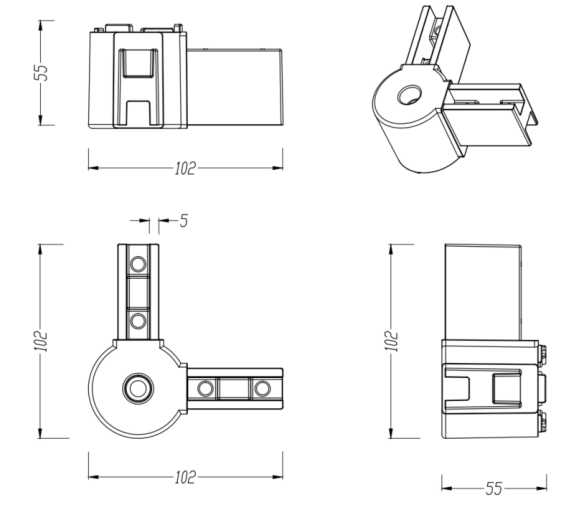 2上托1套1.尺寸：≥596×60.5×90.3mm，厚度≥4.6mm。2.铝合金材质。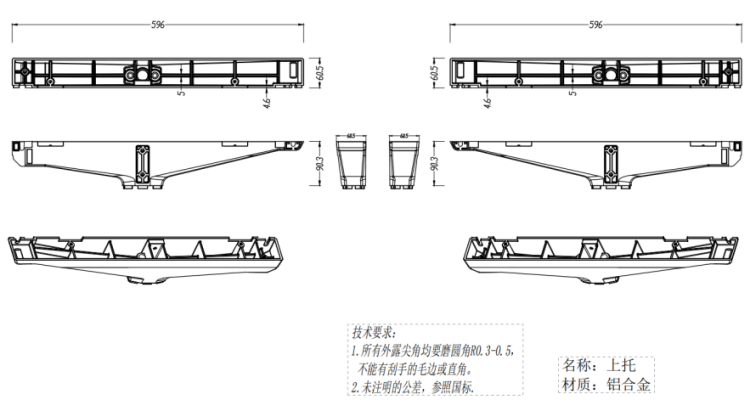 3PP抽屉1个1.尺寸：≥390*397*100mm，厚度≥2.53mm。2.PP材质。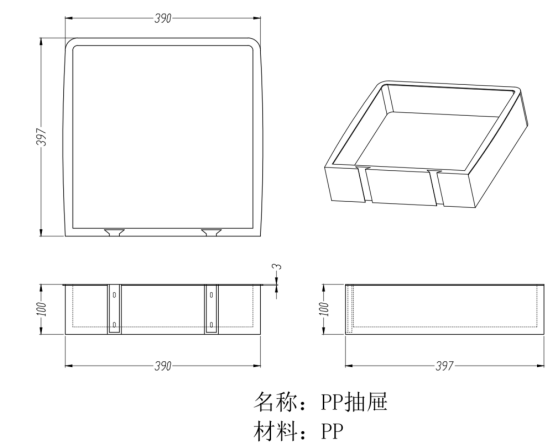 4底脚1套1.尺寸：≥580×69×43mm，厚度≥3.0mm。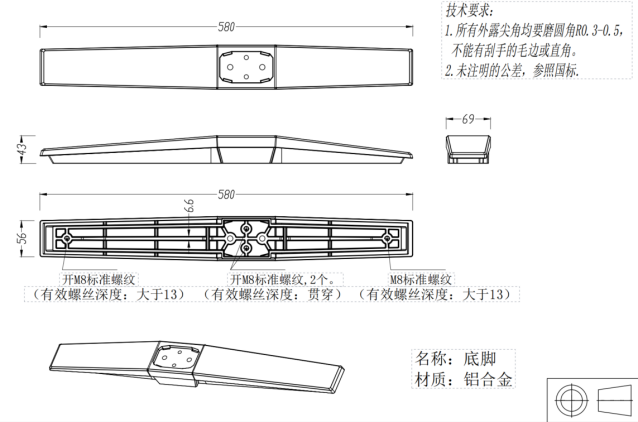 2.铝合金材质。5书包斗1个1.规格：≥533×336×145mm，厚度≥6.0mm。2.ABS材质。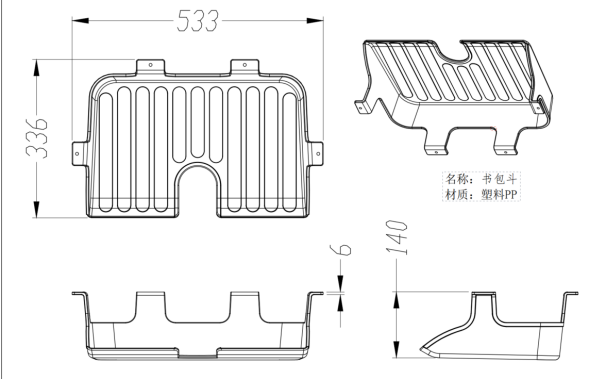 6高后梁1个1.尺寸：≥1085×105.2×40.2mm，厚度≥2.7mm。2.铝合金材质。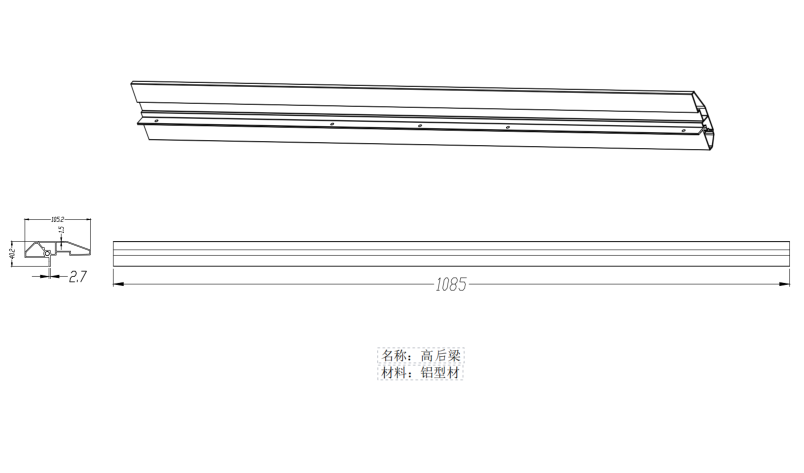 